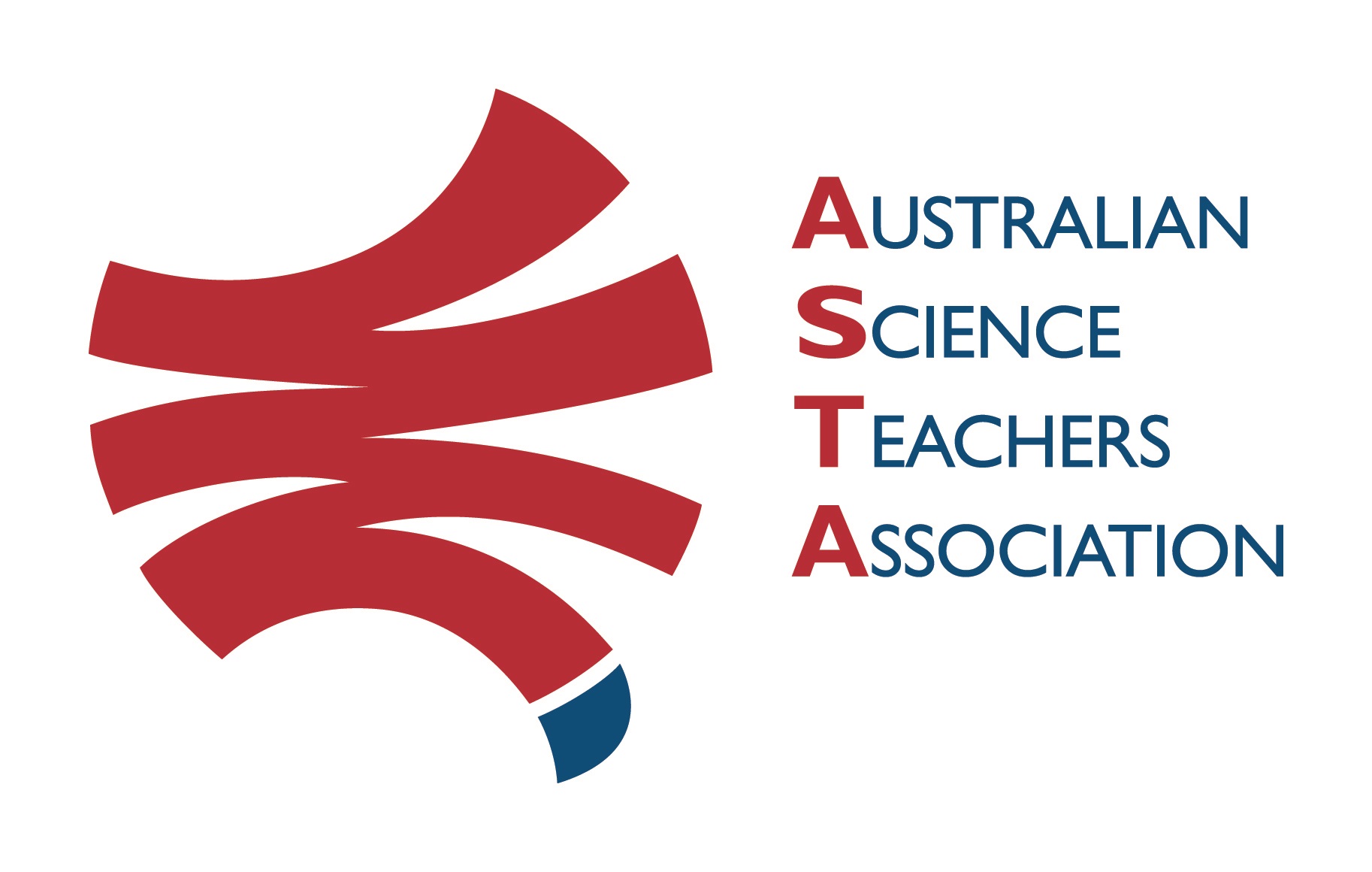 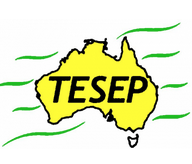 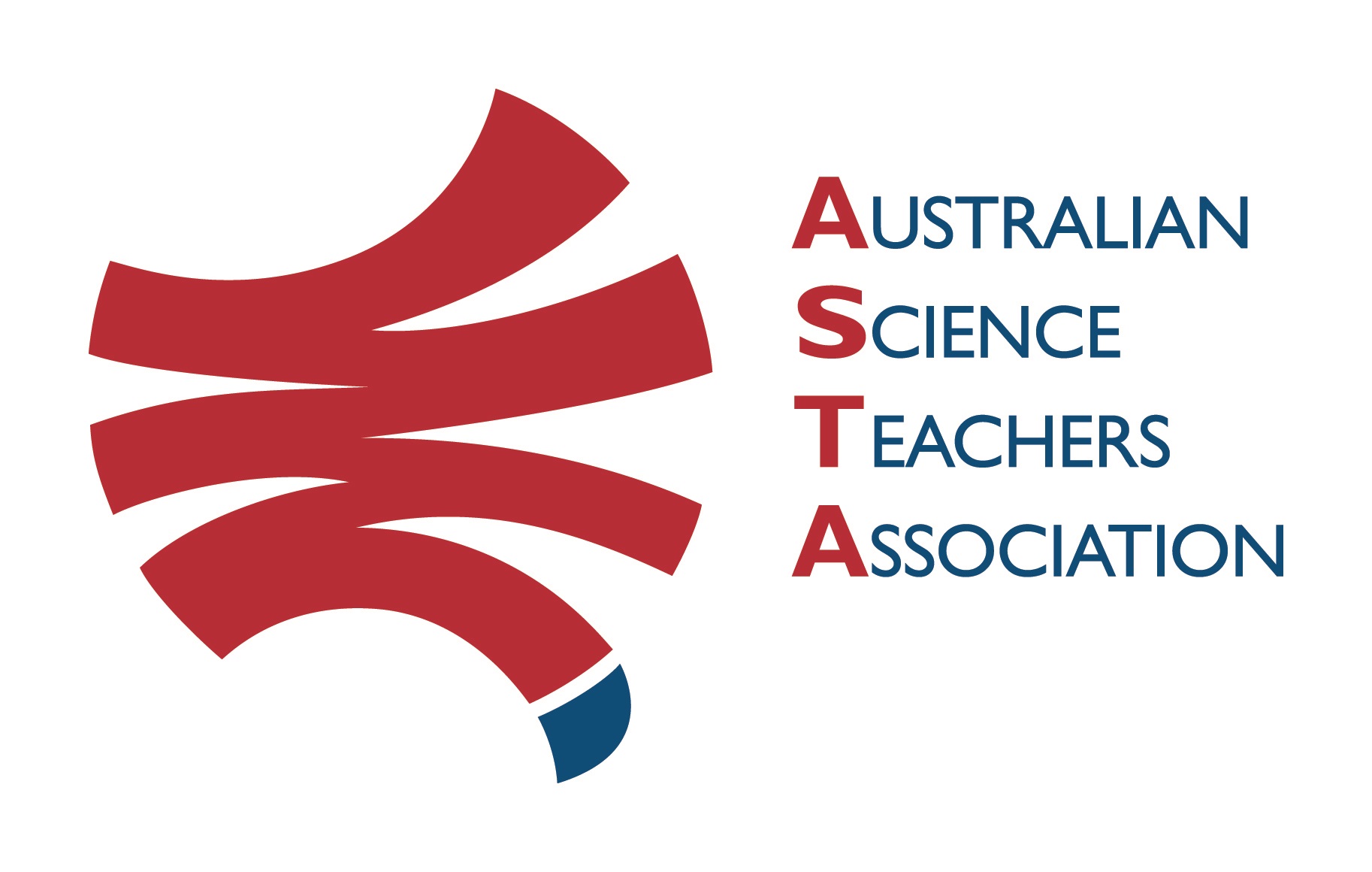 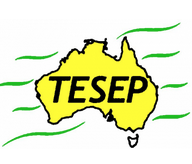 TESEP PRESENTS: AFTER SCHOOL PROFESSIONAL DEVELOPMENT (PD)Earth-Expo 2-PD - Introducing Our Dynamic Planet: Wed 22 May 2024Energy and the Energy Transition (all energy types compared, path to Net Zero), yr 9-12 focus (STEM/physics/chemistry crossover)Riding the Climate Rollercoaster (climate through geologic time, plate tectonics/climate events in Earth’s history/fossil extinctions) yr 9-12 biology/genetics/geography crossoverSchool: Yass High School, 39 Grampian St, Yass NSWMeeting Room: attendees to go to the front desk to be directed to Meeting RoomDate: Wednesday 22 May 2024, PDs 3:30pm-6:30pm School Facilitator: Scott Anderson (afternoon tea will be provided)The RocksExpo experience includes– 
1. PD workshops – After-school professional development workshops for teachers (2-PD @ $40 per attendee for visiting teachers, FREE to host-school teachers).2. Certificate of attendance – A certificate of hours and workshop outcomes will be issued. 3. FREE rock kit – Host to receive a FREE rock kit and Plate Tectonics poster.4. Introductory RocksExpo feature How to Use the Rock Kit and Teaching Pack (e.g. how to relate rock kit rocks to rock stories, 3D rendered samples, virtual thin sections and virtual outcrops). 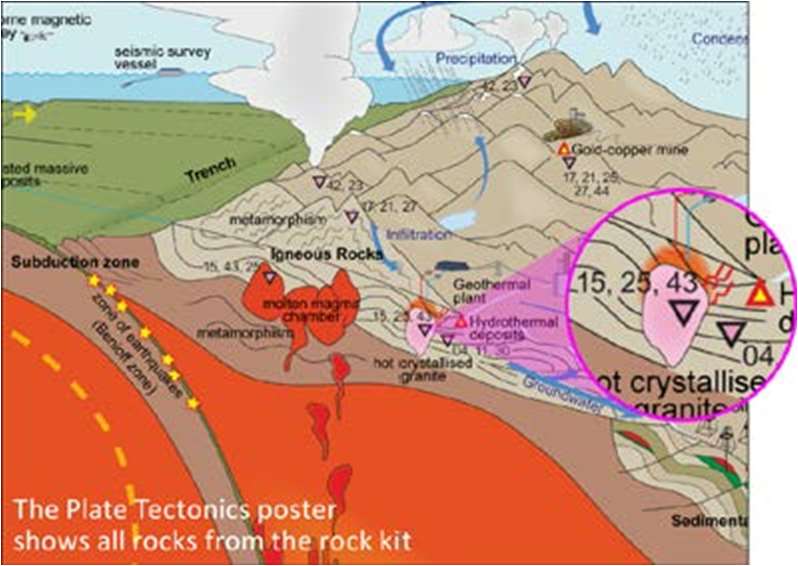 5. Subsequent RocksExpo topics can be chosen from TESEP’s “The Challenging Earth” series 2Presenter: Phil Gilmore has expertise in geological mapping, the history of the Earth and minerals across Australia. His work in several states gives him many rock stories and samples to share.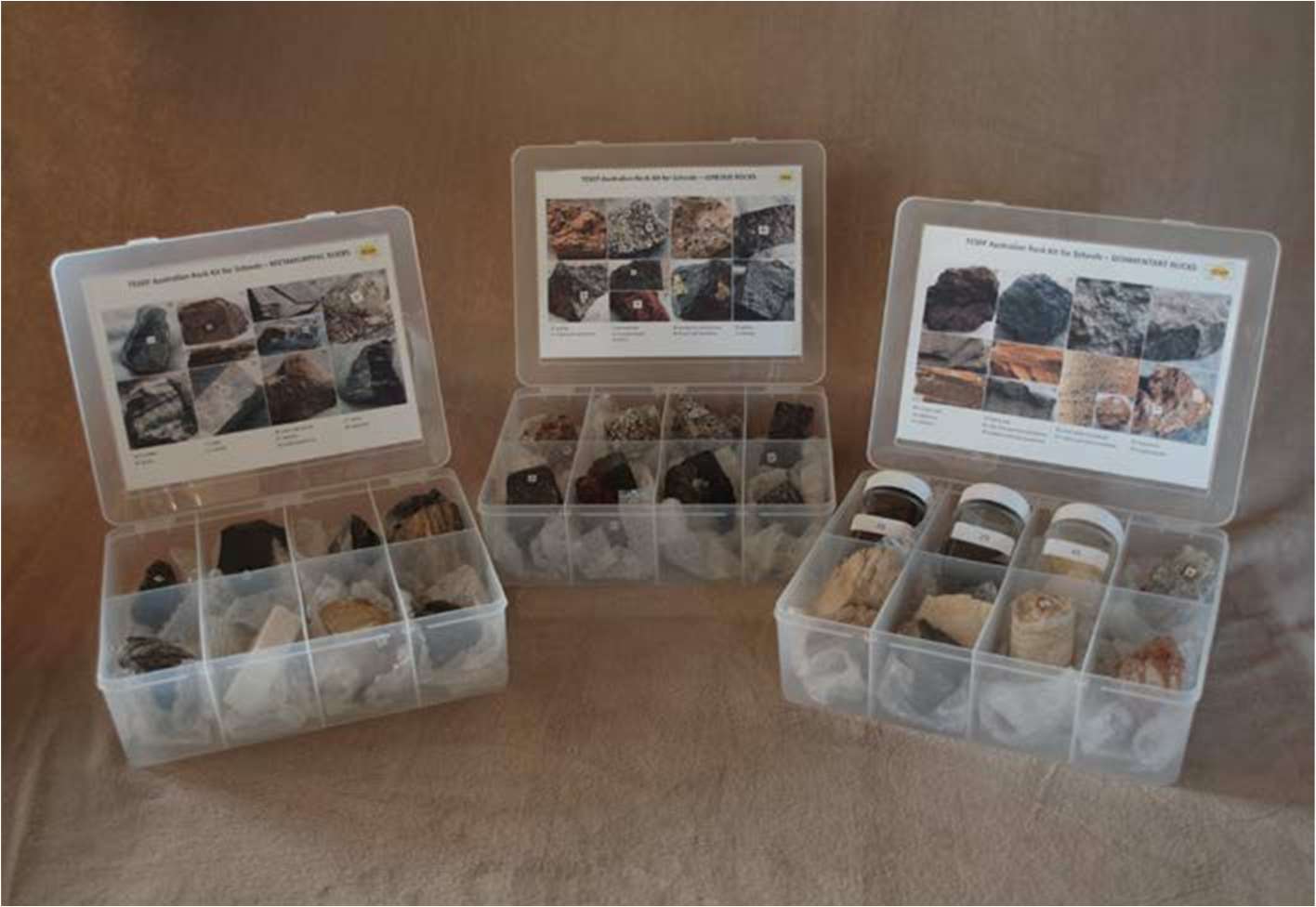 Booking form